SURAT KETERANGAN MASIH KULIAH  Nomor : 8248/UN25.1.4/KM/2024Yang bertandatangan di bawah ini:	N a m a 	: Dr. Markus Apriono, MM., CRA., CMA.N I P 	: 19640404 198902 1 001Pangkat, Golongan Ruang 	: Penata (Lektor) / III/cJ a b a t a n 	: Wakil Dekan IIIdengan ini menerangkan dengan sesungguhnya, bahwa:N a m a 	: N I M 	: Kuliah pada 	: Fakultas Ekonomi dan Bisnis Universitas JemberSemester / Jurusan 	: Tahun Akademik	: 2023/2024No. Telp/HP	: dan bahwa orang tua / wali mahasiswa tersebut:	N a m a 	: NIP / NIK / NRP / NPP 	: Pangkat, Golongan Ruang 	: Tempat Pekerjaan / Instansi 	: adalah mahasiswa Fakultas Ekonomi dan Bisnis Universitas Jember, yang pada saat surat ini dibuat berstatus sebagai mahasiswa aktif. Surat Keterangan ini diberikan untuk keperluan pengurusan tunjangan.Demikian Surat Keterangan ini dibuat dengan sebenarnya dan untuk dipergunakan sebagaimana mestinya.Jember, 22 Juli 2024a.n. Dekan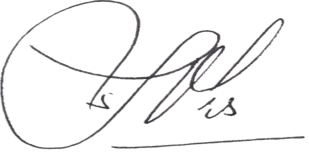 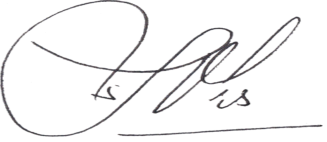 Wakil Dekan III,Markus AprionoNIP 196404041989021001